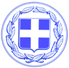                       Κως, 17 Αυγούστου 2018ΔΕΛΤΙΟ ΤΥΠΟΥΘΕΜΑ : “Η Κως αλλάζει με έργα- Ασφαλτοστρώσεις στην Κέφαλο”Η Δημοτική Αρχή απαντά με έργα.Απέναντι στο απόλυτο τίποτα της προηγούμενης περιόδου και την υποβάθμιση των κοινοτήτων και των χωριών του νησιού, εμείς απαντάμε με έργα.Σειρά στο πρόγραμμα ασφαλτοστρώσεων, το οποίο συνεχίζεται και θα συνεχιστεί με αμείωτη ένταση, πήρε η Κέφαλος.Υλοποιήθηκε ένα εκτεταμένο έργο ασφαλτόστρωσης δρόμου στην περιοχή Απαλλωνιά Κεφάλου, μήκους ενός χιλιομέτρου, παράλληλα με εργασίες επισκευής του οδοστρώματος.Την προηγούμενη περίοδο δεν είχε γίνει απολύτως τίποτα στη συγκεκριμένη περιοχή.Η Κως αλλάζει με έργα.Έργα που βελτιώνουν την εικόνα της και την καθημερινότητα του πολίτη.Γραφείο Τύπου Δήμου Κω